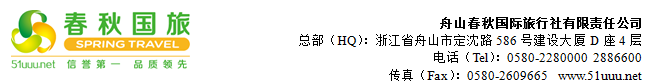 【惠民季】“开往春天的巴士”——桃花岛一日游行程单行程安排集合站点费用说明其他说明产品编号455084出发地舟山市目的地舟山市行程天数1去程交通汽车返程交通汽车参考航班无无无无无产品亮点“疫去福自来，还你惠民季”“疫去福自来，还你惠民季”“疫去福自来，还你惠民季”“疫去福自来，还你惠民季”“疫去福自来，还你惠民季”产品介绍春天万物复苏，大地逐渐恢复生机，开往春天的巴士这次前往的是舟山群岛众多岛屿当中的第七大岛—— 桃花岛。以“侠岛”闻名的桃花岛，偶居东海之滨，岛上春风和煦，风光旖旎，春意盎然，桃花峪的奇岩壁立， 安期峰的溪谷幽幽，塔湾金沙的蓝天秀水，射雕英雄影视城的古色古香。你好，桃花岛，我们来重新认识一下。春天万物复苏，大地逐渐恢复生机，开往春天的巴士这次前往的是舟山群岛众多岛屿当中的第七大岛—— 桃花岛。以“侠岛”闻名的桃花岛，偶居东海之滨，岛上春风和煦，风光旖旎，春意盎然，桃花峪的奇岩壁立， 安期峰的溪谷幽幽，塔湾金沙的蓝天秀水，射雕英雄影视城的古色古香。你好，桃花岛，我们来重新认识一下。春天万物复苏，大地逐渐恢复生机，开往春天的巴士这次前往的是舟山群岛众多岛屿当中的第七大岛—— 桃花岛。以“侠岛”闻名的桃花岛，偶居东海之滨，岛上春风和煦，风光旖旎，春意盎然，桃花峪的奇岩壁立， 安期峰的溪谷幽幽，塔湾金沙的蓝天秀水，射雕英雄影视城的古色古香。你好，桃花岛，我们来重新认识一下。春天万物复苏，大地逐渐恢复生机，开往春天的巴士这次前往的是舟山群岛众多岛屿当中的第七大岛—— 桃花岛。以“侠岛”闻名的桃花岛，偶居东海之滨，岛上春风和煦，风光旖旎，春意盎然，桃花峪的奇岩壁立， 安期峰的溪谷幽幽，塔湾金沙的蓝天秀水，射雕英雄影视城的古色古香。你好，桃花岛，我们来重新认识一下。春天万物复苏，大地逐渐恢复生机，开往春天的巴士这次前往的是舟山群岛众多岛屿当中的第七大岛—— 桃花岛。以“侠岛”闻名的桃花岛，偶居东海之滨，岛上春风和煦，风光旖旎，春意盎然，桃花峪的奇岩壁立， 安期峰的溪谷幽幽，塔湾金沙的蓝天秀水，射雕英雄影视城的古色古香。你好，桃花岛，我们来重新认识一下。D1D1行程详情桃花岛一日游07：10 定海海洋大学南门（城市新境北门）、07：30 新城银泰南门（公交车站）、07:45 东港普陀区政府东门，发车赴沈家门墩头客运码头，乘 08:30 快艇赴碧海金沙桃花岛（船程约 20 分钟）， 抵达后乘车前往【桃花寨景区】，景区内绿树成荫，清溪曲桥，奇岩壁立，环境幽静。杏黄旗、红灯笼、好汉曲，让你仿佛置身于武侠文化世界（游览约 1 小时）。后车往【安期峰景区】景区内古树茂密，奇石林立，溪谷幽幽，鸟语花香空气清新，兼有海岛风光与山谷森林之特色（游览约 1 小时）。随后前往【塔湾金沙】长约 1200 米，为舟山第二大沙滩，沙质纯净细腻，水色蔚蓝清澈，漫步沙滩，观海天一色，听潮起潮落（游览约 1 小时）。随后前往【射雕英雄影视城】，坐落在美丽的散花湖畔，以宋代武侠文化为内涵的自然景观和仿古建筑群，掩映于青山绿水间，亭台水榭，曲径通幽，古色古香，溪水潺潺，参观金庸文化园，了解一代武侠宗师金庸先生的传奇人生和真实风采（游览约 1 小时）。下午适时返回码头，乘 16:30 班船返回沈家门，车返温馨的家！用餐早餐：自理     午餐：自理     晚餐：自理   住宿无名称回程上车时间单价(元/人)回程上车时间单价(元/人)东港普陀区政府东门√07:300√0临城银泰南大门√07:450√0定海海洋大学南门（城市新境北门）√07:100√0费用包含1、	交通：空调旅游大巴，桃花岛岛上景交用车，沈家门至桃花岛快艇，桃花岛至沈家门班船；1、	交通：空调旅游大巴，桃花岛岛上景交用车，沈家门至桃花岛快艇，桃花岛至沈家门班船；1、	交通：空调旅游大巴，桃花岛岛上景交用车，沈家门至桃花岛快艇，桃花岛至沈家门班船；费用不包含1、行程中餐自理1、行程中餐自理1、行程中餐自理预订须知1、此线路为散客组团发班，25个成人报名成团（含25人），如不成团，提前三天通知，根据客人不同需求可选择改期或变更线路；如有异议请报名前提出，否则视为知晓并同意此方案，不便之处，敬请谅解！温馨提示一、乘车（机、船）安全事项退改规则如出现退团，按出团前7个工作日，收取5%团费，出团前72小时前，收取30%团费，出团前72小时内，收取80%团费。